中建四局北京公司2023届校园招聘简章一、企业简介中建四局成立于1962年，总部位于广东广州。企业员工3万余人，是世界500强企业第9强“中国建筑”旗下唯一一家总部驻穗的主力工程局，A股上市企业“中国建筑”子企业，中央驻粤大型综合投资、建设集团，2021年中标合同额超3000亿元，营业收入超1000亿元。工程局累计获国家建筑业最高荣誉“鲁班奖”、“詹天佑”、国家优质工程奖、全国装饰金奖、全国钢结构金奖、省部级以上优质工程奖等各类荣誉300多项。目前全国范围内建成并投入使用的百层以上高楼仅有7座，中建四局以539.2米的广州东塔，440.75米的广州西塔，以及441.8米的深圳京基100大厦占据三席，为目前占比最高的施工企业。中建四局北京公司帝都新锐：北京公司成立于2020年7月，总部位于北京市朝阳区亚洲金融大厦，作为工程局重要战略支点，目前下设总承包、东北、河北、基础设施、华北、青岛及电子厂房七家司属二级单位。成立两年，年合约额近三百亿，职工队伍1600余人，发展势头迅猛，高端开局引领未来！人才港湾：全司平均年龄31岁，团队年轻有活力，“京青年”“京先锋”“京领袖”青年计划做航线，公司董事长亲自带培为灯塔，为应届新员工的职业生涯保驾护航，发展晋升方向不再迷茫！人才培养体系“领航-领英-领创”计划引领你的职业生涯“十年精英”计划鼓励用知识武装自我三“京”计划助你快速走上领导岗位三、职业发展北京公司为员工塔设了“双通道”发展路径，管理序列与专业序列可供选择，无论是想做管理岗位还是技术岗位，都有广阔发展空间。对标行业先进及市场实践，建立了有竞争力的薪酬福利体系，不断提升员工的获得感和幸福指数。四、工作区域及联系人五、招聘专业房屋建筑类（土木工程、工程力学、工程造价、工程管理、安全工程、机械工程、材料科学与工程、电气工程、建筑环境与能源应用工程、给排水科学与工程城市地下空间、建筑学等）；基础设施类（市政工程、综合管廊、公路、道路桥梁与渡河工程、交通工程、水务工程、勘察技术与工程、水利水电工程等）；职能管理类（ 财务管理、会计学、金融学、法学、政治学与行政学、思想政治教育、汉语言文学、新闻学、管理科学、工商管理、市场营销、人力资源、行政管理等）。六、任职要求1.2023届应届全日制本科及以上学历；2.身体素质好，能吃苦耐劳；3.思想进步，追求上进，遵纪守法，品行端正，有较强责任心与服务意识；4.对中建企业文化有较高认同感；5.职能类岗位学生会、社团等工作经验优先考虑;6.中共党员优先考虑；7.服从公司安排。七、校招流程完成线上测评（http://cscec.zhiye.com/Portal/Account/Login）--扫码投递简历（https://hr.cscec.com/recruit#/unit_list）--简历筛选--组织面试--完成签约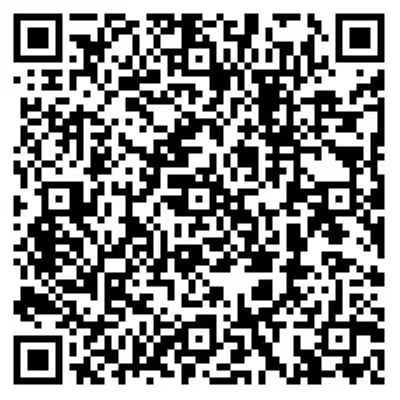 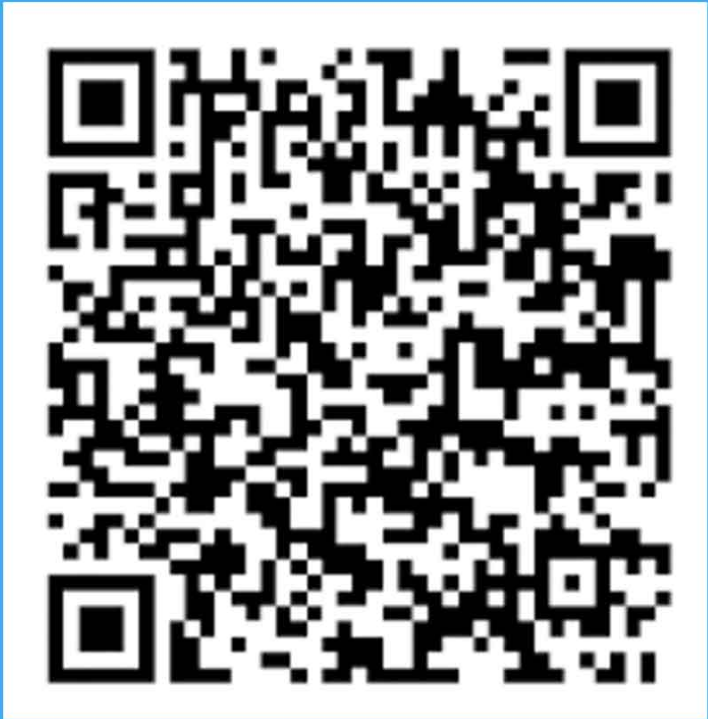 中建测评二维码                   简历投递二维码单位联系人联系电话简历投递邮箱主营区域北京公司总部/电子厂房事业部赵经理13767185487zhaobao@cscec.com/东北分公司崔经理18609826763290320327@qq.com黑龙江、吉林、辽宁总承包分公司方经理139336683911051035821@qq.com北京及环京地区河北分公司郝经理13643663550309127300@qq.com河北、山西基础设施分公司李经理18730292713291385072@qq.com全国范围内经营基础设施项目华北分公司陈经理19833169994905699995@qq.com天津、山东青岛营销中心任经理18765277253740964398@qq.com青岛、雄安、河北